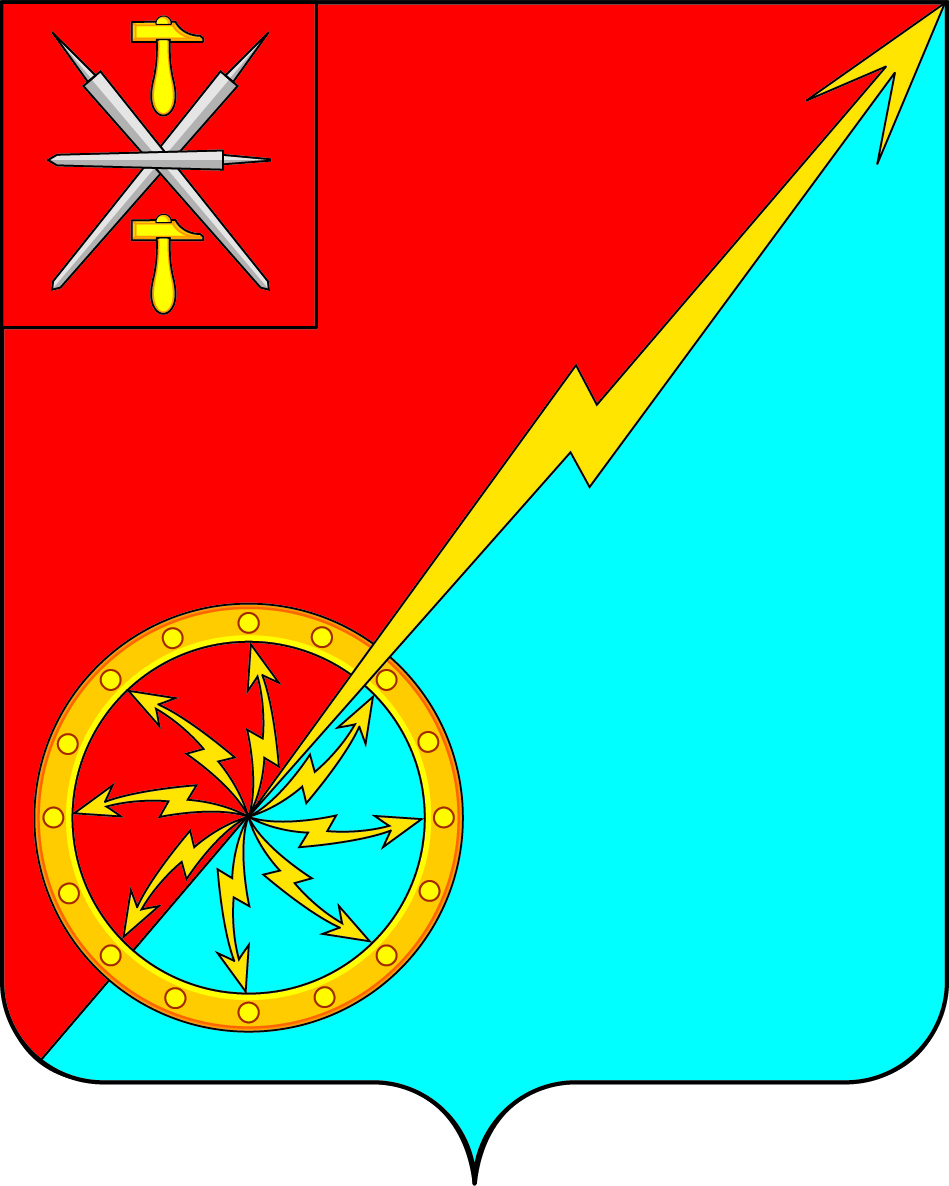 О досрочном прекращении полномочий депутата Собрания депутатов муниципального образования город Советск Щекинского района  Ермаковой Натальи Борисовны  В соответствии с п. 9 Статьи 4. Федерального закона от 12.06.2002 № 67 ФЗ «Об основных гарантиях избирательных прав и права на участие в референдуме граждан Российской Федерации», на основании  статьи 33 Устава муниципального образования город Советск Щекинского района, Собрание депутатов муниципального образования город Советск Щекинского района РЕШИЛО:1. Считать полномочия депутата муниципального образования город Советск Щекинского района Ермаковой Натальи Борисовны прекращёнными, согласно поданного ей заявления (прилагается).2. Проинформировать о принятом решении территориальную избирательную комиссию Щекинского района Тульской области.3. Решение вступает в силу со дня подписания.Заместитель главымуниципального образования                                   Глазков В. А.город Советск Щекинского районаСобрание депутатов муниципального образованияСобрание депутатов муниципального образованиягород Советск Щекинского районагород Советск Щекинского районаIII созываIII созыва РЕШЕНИЕ РЕШЕНИЕот 10 апреля 2018 года                          № 65-220